Уважаемые господа!Компания «Байтек Машинери» - эксклюзивный дистрибьютор американского  производителя навесного и прицепного оборудования SNOWEX на территории России, предлагает Вашему вниманию модельный ряд навесного оборудования в кузов малотоннажного автомобиля для обработки дорог и территорий жидкими антигололедными реагентами.Распределители жидких реагентов Snowex VSS-3000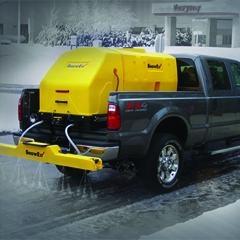 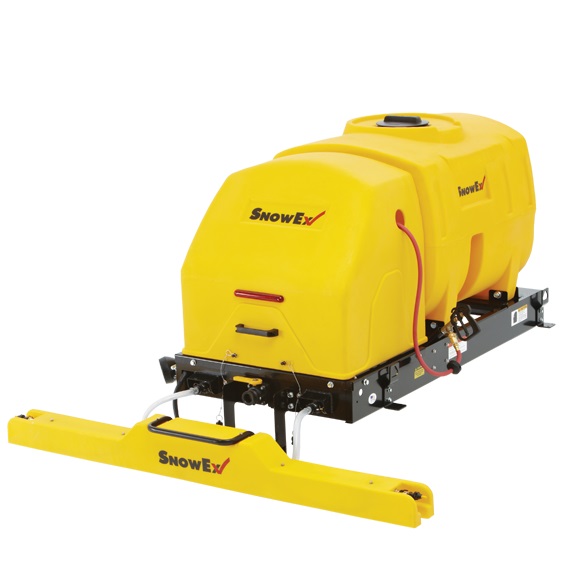 Распределители жидких хлоридов имеют рамы крепления для того чтобы установить распределитель жидких реагентов в ГАЗЕЛЬ, УАЗ, СИЛАНТ, малотоннажные МАЗ, HYUNDAI и др. бортовые автомобили.Все распределители серии VSS оснащены:
· Исключающим коррозию пластиковым баком
· Системой контроля зон распыления
· Гарантия 2 года
· Полностью электрическая система привода.Распределители жидких хлоридов управляются из кабины контролером, на котором можно выбрать скорость подачи, выбрать комбинацию рабочих сопел. Широкая линейка моделей с разным объемом, позволяют подобрать опрыскиватель для бортового автомобиля с различным тоннажем.Технические характеристики: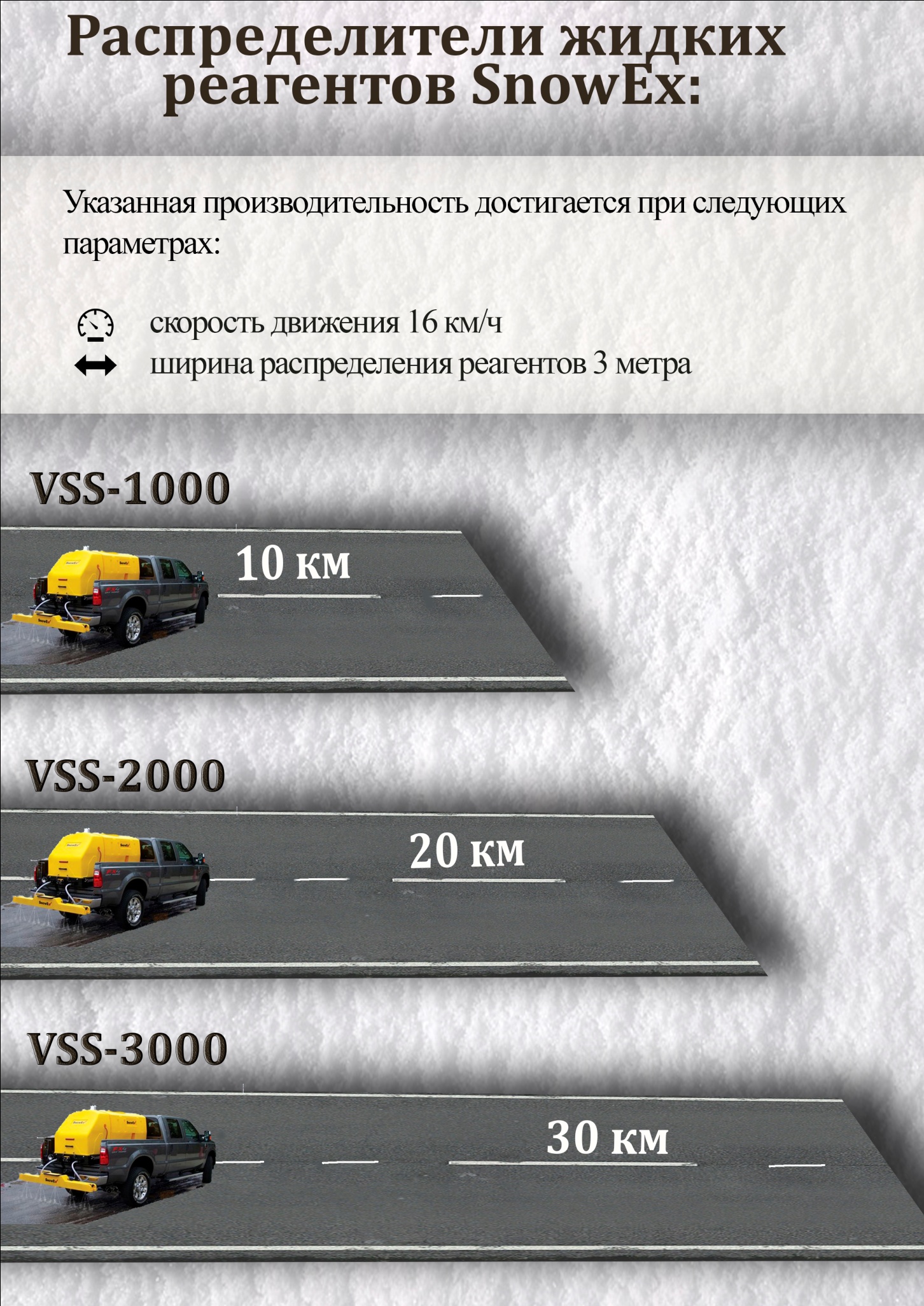 VSS-3000VSS-2000VSS-1000Вес пустого оборудования, кг235,9204,178 Общая длина оборудования, см238,8223,5152,4Общая высота оборудования, см172,7162,6127Общая ширина оборудования, см208,3208,3114,3Длина бункера, см152,4119,4Ширина бункера, см106,794Объем под реагент, л1135757378Ширина распределения, м7,67,61,8 Количество позиционных сопл333Мотор12 вольтовый12 вольтовый12 вольтовыйЦена (в долларах)10 0009 2285 540